Estado do Rio Grande do Sul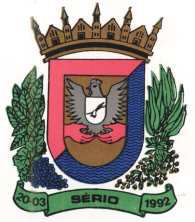 MUNICÍPIO DE SÉRIO RESUMO DOS CONTRATOS FIRMADOS EM JANEIRO DE 2020                                                               Prefeitura Municipal de Sério, 20 de fevereiro de 2020.ELIR ANTONIO SARTORIPrefeito MunicipalContrato01/2020ObjetoAquisição de um veículo novo.Período1 ano.ContratadaJ. A. SPOHR S/A VEÍCULOSValorR$ 59.700,00Início de vigência13 de janeiro de 2020.LicitaçãoPregão Presencial nº 23/2019